様式（１）香川大学大学院創発科学研究科（修士課程）入学願書※1　記入しないでください。※2　志望する選抜方法を一つだけ選び，○で囲んでください。※3  学生募要項の「８．指導教員一覧」を参照し，志望する指導教員に対応する区分を記号で記入してください。第IV区分については，IV-1～IV-7のいずれかを記入してください。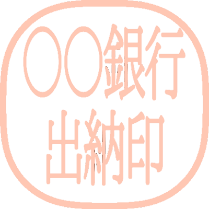 ※4　筆記試験で受験科目を選択する必要がある「専門分野別試験の区分」を受験する者は，学生募集要項の「８．指導教員一覧」を参照した上で，受験科目を記入してください。※5　第IV-1区分受験者で音楽又は美術を中心に学修・研究を行う者のみ，一つを選んで○で囲んでください。※6　第I区分，第II区分，第III区分の専門分野別試験を受験する者のみが対象です。筆記試験免除の申請を行っているものは，「有」を○で囲んでください。様式（２）１．学歴は，高等学校卒業から記入し，大学は学部・学科（課程・専攻）名まで記入してください。ただし，外国人留学生特別選抜を出願する者は，小学校入学から記入してください。２．学歴・職歴等が記入しきれない場合は，用紙をコピーして記入してください。３．この履歴に虚偽の事項又は記入すべき事項を記入していないことが判明した場合は，入学許可を取り消すことがあります。４．※印欄は記入しないでください。様式（３－１）志望理由書（推薦選抜・一般選抜・外国人留学生特別選抜による志願者用）本研究科を志望する理由を，日本語（500字程度）または英語（250words程度）で記入すること。※印欄は記入しないでください。様式（３－２）志望理由書（社会人特別選抜による志願者用）本研究科を志望する理由を，社会人としての経験を踏まえながら，1,000字程度で記入すること。※印欄は記入しないでください。様式（４）研究計画書（共通）* 志望する指導教員に対応する「専門分野別試験の区分」を記入してください（募集要項の「８．指導教員一覧」参照）。 ※印欄は記入しないでください。様式（５）推　薦　書（推薦選抜）香川大学長　殿　　　　　　　　　　　　　　　　　　　大学　　　　　学部　　　　学科　卒業・卒業見込氏名　　上記の者は人物・学業成績ともに優れ，大学院創発科学研究科で教育を受けるにふさわしいものと認め，責任をもって推薦いたします。推薦理由等被推薦者が香川大学学生以外である場合，推薦理由等を記入してください。所属・職名推薦者氏名様式（６）小論文（推薦選抜・外国人留学生特別選抜による志願者用）　社会の複雑性や不確実性の高まりに伴い，私たちの暮らす地域や社会が予測・予見できない問題に直面することがさらに増えるといわれている。そのため，多角的な視点で問題を捉え，異なる分野の知見を取り入れながら課題解決に当たろうとする発想が重要である。特定の専門分野の見識だけでは解決が不可能な課題を一つ取り上げ，それがどのような問題か，また，どのような解決策が考えられるかを，日本語（1,000字程度）または英語（500 words程度）で論じなさい。※印欄は記入しないでください。様式（７）派　遣　書（社会人特別選抜を受験する者で勤務先から派遣される志願者用）香川大学長　殿　　　　　　志願者　　　　　　　　　　　　を貴学大学院創発科学研究科に派遣します。年　　　月　　　日　　　　　　　　　　　　　　　　勤務先名　　　　　　　　　　　　　　　　所属長名様式（８）様式（９）※1　志望する選抜方法を一つだけ選び，○で囲んでください。※2  学生募集要項の「８．指導教員一覧」を参照し，希望する指導教員に対応する「専門分野別試験の区分」を記入してください。※3　筆記試験で受験科目を選択する必要がある「専門分野別試験の区分」を受験する者は，学生募集要項の「８．指導教員一覧」参照した上で，受験科目を記入してください。様式（10）研究業績調書（社会人特別選抜で筆記試験の免除を希望する志願者用）フ　リ　ガ　ナフ　リ　ガ　ナ受　験　番　号※1受　験　番　号※1受　験　番　号※1氏名氏名生年月日生年月日年　　月　　日生（満　　歳）年　　月　　日生（満　　歳）年　　月　　日生（満　　歳）志望する選抜方法※2志望する選抜方法※2推薦選抜　・　一般選抜　・　社会人特別選抜　・　外国人留学生特別選抜推薦選抜　・　一般選抜　・　社会人特別選抜　・　外国人留学生特別選抜推薦選抜　・　一般選抜　・　社会人特別選抜　・　外国人留学生特別選抜推薦選抜　・　一般選抜　・　社会人特別選抜　・　外国人留学生特別選抜推薦選抜　・　一般選抜　・　社会人特別選抜　・　外国人留学生特別選抜推薦選抜　・　一般選抜　・　社会人特別選抜　・　外国人留学生特別選抜推薦選抜　・　一般選抜　・　社会人特別選抜　・　外国人留学生特別選抜出身大学出身大学出身大学名等　　　　　　　　　　　　　　　　　　　　　　　　　　課程　国・公・私立　　　　　　　　大学　　　　　　学部　　　　　　　学科　　　　　　　　　　　　　　　　　　　　　　　　　　　　　　　　専攻　　　　　　　　　　　　　　　　　　年　　月　　日　卒業・卒業見込出身大学名等　　　　　　　　　　　　　　　　　　　　　　　　　　課程　国・公・私立　　　　　　　　大学　　　　　　学部　　　　　　　学科　　　　　　　　　　　　　　　　　　　　　　　　　　　　　　　　専攻　　　　　　　　　　　　　　　　　　年　　月　　日　卒業・卒業見込出身大学名等　　　　　　　　　　　　　　　　　　　　　　　　　　課程　国・公・私立　　　　　　　　大学　　　　　　学部　　　　　　　学科　　　　　　　　　　　　　　　　　　　　　　　　　　　　　　　　専攻　　　　　　　　　　　　　　　　　　年　　月　　日　卒業・卒業見込出身大学名等　　　　　　　　　　　　　　　　　　　　　　　　　　課程　国・公・私立　　　　　　　　大学　　　　　　学部　　　　　　　学科　　　　　　　　　　　　　　　　　　　　　　　　　　　　　　　　専攻　　　　　　　　　　　　　　　　　　年　　月　　日　卒業・卒業見込出身大学名等　　　　　　　　　　　　　　　　　　　　　　　　　　課程　国・公・私立　　　　　　　　大学　　　　　　学部　　　　　　　学科　　　　　　　　　　　　　　　　　　　　　　　　　　　　　　　　専攻　　　　　　　　　　　　　　　　　　年　　月　　日　卒業・卒業見込出身大学名等　　　　　　　　　　　　　　　　　　　　　　　　　　課程　国・公・私立　　　　　　　　大学　　　　　　学部　　　　　　　学科　　　　　　　　　　　　　　　　　　　　　　　　　　　　　　　　専攻　　　　　　　　　　　　　　　　　　年　　月　　日　卒業・卒業見込出身大学名等　　　　　　　　　　　　　　　　　　　　　　　　　　課程　国・公・私立　　　　　　　　大学　　　　　　学部　　　　　　　学科　　　　　　　　　　　　　　　　　　　　　　　　　　　　　　　　専攻　　　　　　　　　　　　　　　　　　年　　月　　日　卒業・卒業見込現住所現住所〒　　　－電話番号（　　　）　    　　－          携帯電話（　　　）　    　　－          〒　　　－電話番号（　　　）　    　　－          携帯電話（　　　）　    　　－          〒　　　－電話番号（　　　）　    　　－          携帯電話（　　　）　    　　－          〒　　　－電話番号（　　　）　    　　－          携帯電話（　　　）　    　　－          〒　　　－電話番号（　　　）　    　　－          携帯電話（　　　）　    　　－          〒　　　－電話番号（　　　）　    　　－          携帯電話（　　　）　    　　－          〒　　　－電話番号（　　　）　    　　－          携帯電話（　　　）　    　　－          上記以外の緊急連絡先※現住所と同じ場合は記入不要上記以外の緊急連絡先※現住所と同じ場合は記入不要〒　　　－                    電話番号（　　　）　　　   －                            携帯電話（　　　）　　　   －           〒　　　－                    電話番号（　　　）　　　   －                            携帯電話（　　　）　　　   －           〒　　　－                    電話番号（　　　）　　　   －                            携帯電話（　　　）　　　   －           〒　　　－                    電話番号（　　　）　　　   －                            携帯電話（　　　）　　　   －           〒　　　－                    電話番号（　　　）　　　   －                            携帯電話（　　　）　　　   －           〒　　　－                    電話番号（　　　）　　　   －                            携帯電話（　　　）　　　   －           〒　　　－                    電話番号（　　　）　　　   －                            携帯電話（　　　）　　　   －           勤務先企業名等勤務先所在地〒　　　－                           電話番号（　　　）　　　－　　　　〒　　　－                           電話番号（　　　）　　　－　　　　〒　　　－                           電話番号（　　　）　　　－　　　　〒　　　－                           電話番号（　　　）　　　－　　　　〒　　　－                           電話番号（　　　）　　　－　　　　〒　　　－                           電話番号（　　　）　　　－　　　　〒　　　－                           電話番号（　　　）　　　－　　　　志望する指導教員志望する指導教員志望する指導教員受験する専門分野別試験の区分※3受験する専門分野別試験の区分※3受験する専門分野別試験の区分※3受験する専門科目※4受験する専門科目※4受験する専門科目※4音楽・美術の選択（該当者のみ）※5音楽・美術の選択（該当者のみ）※5音楽・美術の選択（該当者のみ）※5音楽（声楽） ・ 音楽（器楽） ・ 音楽（その他） ・ 美術音楽（声楽） ・ 音楽（器楽） ・ 音楽（その他） ・ 美術音楽（声楽） ・ 音楽（器楽） ・ 音楽（その他） ・ 美術音楽（声楽） ・ 音楽（器楽） ・ 音楽（その他） ・ 美術音楽（声楽） ・ 音楽（器楽） ・ 音楽（その他） ・ 美術音楽（声楽） ・ 音楽（器楽） ・ 音楽（その他） ・ 美術筆記試験免除申請の有無※6筆記試験免除申請の有無※6筆記試験免除申請の有無※6　有　・　無　有　・　無　有　・　無　有　・　無　有　・　無　有　・　無入学意思の確認（推薦選抜志願者のみ）入学意思の確認（推薦選抜志願者のみ）入学意思の確認（推薦選抜志願者のみ）本推薦選抜に合格した場合，香川大学大学院創発科学研究科に入学することを確約します。本推薦選抜に合格した場合，香川大学大学院創発科学研究科に入学することを確約します。本推薦選抜に合格した場合，香川大学大学院創発科学研究科に入学することを確約します。本推薦選抜に合格した場合，香川大学大学院創発科学研究科に入学することを確約します。本推薦選抜に合格した場合，香川大学大学院創発科学研究科に入学することを確約します。本推薦選抜に合格した場合，香川大学大学院創発科学研究科に入学することを確約します。履　歴　書履　歴　書履　歴　書区分年月日事　　項学 歴学 歴学 歴学 歴学 歴学 歴学 歴学 歴職 歴職 歴職 歴職 歴職 歴職 歴職 歴職 歴特技及び資格等特技及び資格等特技及び資格等特技及び資格等特技及び資格等氏名受験番号※氏名受験番号※氏名受験番号※志望する指導教員受験する専門分野別試験の区分＊予定している研究テーマ予定している研究テーマ予定している研究テーマ予定している研究テーマ①研究の背景，②研究テーマの説明，③研究方法，④その他，特に記述したいことを，日本語（1,000字以内）または英語（500 words以内）で記入すること。①研究の背景，②研究テーマの説明，③研究方法，④その他，特に記述したいことを，日本語（1,000字以内）または英語（500 words以内）で記入すること。①研究の背景，②研究テーマの説明，③研究方法，④その他，特に記述したいことを，日本語（1,000字以内）または英語（500 words以内）で記入すること。①研究の背景，②研究テーマの説明，③研究方法，④その他，特に記述したいことを，日本語（1,000字以内）または英語（500 words以内）で記入すること。氏名受験番号※香川大学大学院創発科学研究科入学資格審査申請書　創発科学研究科における入学資格審査について，所定の書類を添えて申請します。年　　　月　　　日　　　　香川大学長　殿香川大学大学院創発科学研究科入学資格審査申請書　創発科学研究科における入学資格審査について，所定の書類を添えて申請します。年　　　月　　　日　　　　香川大学長　殿香川大学大学院創発科学研究科入学資格審査申請書　創発科学研究科における入学資格審査について，所定の書類を添えて申請します。年　　　月　　　日　　　　香川大学長　殿香川大学大学院創発科学研究科入学資格審査申請書　創発科学研究科における入学資格審査について，所定の書類を添えて申請します。年　　　月　　　日　　　　香川大学長　殿香川大学大学院創発科学研究科入学資格審査申請書　創発科学研究科における入学資格審査について，所定の書類を添えて申請します。年　　　月　　　日　　　　香川大学長　殿フリガナ生年月日氏　名志望する指導教員現住所〒　　　－　　　　　　　　　　　　　　　　　電話（　　　）　　－〒　　　－　　　　　　　　　　　　　　　　　電話（　　　）　　－〒　　　－　　　　　　　　　　　　　　　　　電話（　　　）　　－〒　　　－　　　　　　　　　　　　　　　　　電話（　　　）　　－年 月 日事　項（学歴は高校卒業から記入してください）事　項（学歴は高校卒業から記入してください）事　項（学歴は高校卒業から記入してください）学歴学歴学歴学歴学歴学歴職歴職歴職歴職歴特技及び資格等特技及び資格等特技及び資格等志望理由香川大学大学院創発科学研究科　筆記試験免除申請書　2022年度創発科学研究科受験にあたり，筆記試験の免除について申請いたします。　　　　　　　　　　年　　月　　日　　香川大学大学院創発科学研究科長　殿　　　　　　　　　　　　　所　　属　　　　　大学　　　　　　　学部　　　　　　　学科　　　　　　　　　　　氏　　名　　　　　　　　　　　　　香川大学大学院創発科学研究科　筆記試験免除申請書　2022年度創発科学研究科受験にあたり，筆記試験の免除について申請いたします。　　　　　　　　　　年　　月　　日　　香川大学大学院創発科学研究科長　殿　　　　　　　　　　　　　所　　属　　　　　大学　　　　　　　学部　　　　　　　学科　　　　　　　　　　　氏　　名　　　　　　　　　　　　　香川大学大学院創発科学研究科　筆記試験免除申請書　2022年度創発科学研究科受験にあたり，筆記試験の免除について申請いたします。　　　　　　　　　　年　　月　　日　　香川大学大学院創発科学研究科長　殿　　　　　　　　　　　　　所　　属　　　　　大学　　　　　　　学部　　　　　　　学科　　　　　　　　　　　氏　　名　　　　　　　　　　　　　香川大学大学院創発科学研究科　筆記試験免除申請書　2022年度創発科学研究科受験にあたり，筆記試験の免除について申請いたします。　　　　　　　　　　年　　月　　日　　香川大学大学院創発科学研究科長　殿　　　　　　　　　　　　　所　　属　　　　　大学　　　　　　　学部　　　　　　　学科　　　　　　　　　　　氏　　名　　　　　　　　　　　　　香川大学大学院創発科学研究科　筆記試験免除申請書　2022年度創発科学研究科受験にあたり，筆記試験の免除について申請いたします。　　　　　　　　　　年　　月　　日　　香川大学大学院創発科学研究科長　殿　　　　　　　　　　　　　所　　属　　　　　大学　　　　　　　学部　　　　　　　学科　　　　　　　　　　　氏　　名　　　　　　　　　　　　　香川大学大学院創発科学研究科　筆記試験免除申請書　2022年度創発科学研究科受験にあたり，筆記試験の免除について申請いたします。　　　　　　　　　　年　　月　　日　　香川大学大学院創発科学研究科長　殿　　　　　　　　　　　　　所　　属　　　　　大学　　　　　　　学部　　　　　　　学科　　　　　　　　　　　氏　　名　　　　　　　　　　　　　フリガナ国籍氏名　月日年　　　月　　　日年　　　月　　　日現住所（連絡先）〒 　　－　　　　　　　　　　　　　　電　　話（　　　　　　　　　）　　　　　　　　　　　　　　　　 　　携帯電話（　　　　　　　　　）〒 　　－　　　　　　　　　　　　　　電　　話（　　　　　　　　　）　　　　　　　　　　　　　　　　 　　携帯電話（　　　　　　　　　）〒 　　－　　　　　　　　　　　　　　電　　話（　　　　　　　　　）　　　　　　　　　　　　　　　　 　　携帯電話（　　　　　　　　　）〒 　　－　　　　　　　　　　　　　　電　　話（　　　　　　　　　）　　　　　　　　　　　　　　　　 　　携帯電話（　　　　　　　　　）〒 　　－　　　　　　　　　　　　　　電　　話（　　　　　　　　　）　　　　　　　　　　　　　　　　 　　携帯電話（　　　　　　　　　）志望する選抜方法※1一般選抜　・　社会人特別選抜　・　外国人留学生特別選抜一般選抜　・　社会人特別選抜　・　外国人留学生特別選抜一般選抜　・　社会人特別選抜　・　外国人留学生特別選抜一般選抜　・　社会人特別選抜　・　外国人留学生特別選抜一般選抜　・　社会人特別選抜　・　外国人留学生特別選抜学籍番号（香川大学学生のみ）希望する指導教員免除を希望する専門分野別試験の区分※2免除を希望する専門科目※3免除を希望する専門科目※3免除を希望する専門科目※3フリガナ受験番号氏　　名著書，論文，研究報告等の題目（主要なもの5点以内）○共同執筆のものは，分担執筆した箇所を明示すること。○雑誌等の論文の場合は，雑誌名，巻号，ページを論文タイトルの次に記入すること。著書，論文，研究報告等の題目（主要なもの5点以内）○共同執筆のものは，分担執筆した箇所を明示すること。○雑誌等の論文の場合は，雑誌名，巻号，ページを論文タイトルの次に記入すること。発行機関発行所発表会場発表年月日左記の著書等の概要